Местная администрация города Инкерманавнутригородского муниципального образования города СевастополяП О С Т А Н О В Л Е Н И Е«29» ноября 2023 года                                                                        № 42/2023 «О создании комиссии местной администрации города Инкермана, внутригородского муниципального образования города Севастополя по установлению факта проживания заявителя в жилом помещении, находящемся в зоне чрезвычайной ситуации, нарушения условий жизнедеятельности заявителя и (или) утраты им имущества первой необходимости в результате чрезвычайной ситуации»В соответствии с постановлением Правительства Севастополя от 21.12.2015 № 1240-ПП «Об утверждении Правил подготовки документов для обоснования размеров запрашиваемых бюджетных ассигнований из резервного фонда Правительства Севастополя на финансовое обеспечение отдельных мер по ликвидации последствий чрезвычайных ситуаций природного и техногенного характера, а также на выплаты пострадавшим от чрезвычайных ситуаций природного и техногенного характера и Порядка осуществления единовременных денежных выплат гражданам, пострадавшим от чрезвычайных ситуаций природного и техногенного характера на территории города Севастополя», указом Губернатора города Севастополя от 27.11.2023 №61-УГ «О введении на территории города Севастополя и для органов управления и сил Севастопольской городской территориальной подсистемы единой государственной системы предупреждения и ликвидации чрезвычайных ситуаций режима чрезвычайной ситуации», Уставом города Инкермана, внутригородского муниципального образования города Севастополя, в целях защиты прав и интересов граждан, пострадавших от чрезвычайной ситуации, ПОСТАНОВЛЯЮ:1. Создать комиссию местной администрации города Инкермана, внутригородского муниципального образования города Севастополя по установлению факта проживания заявителя в жилом помещении, находящемся в зоне чрезвычайной ситуации, нарушения условий жизнедеятельности заявителя и (или) утраты им имущества первой необходимости в результате чрезвычайной ситуации (далее - Комиссия).2. Утвердить Положение о Комиссии согласно приложению № 1 к настоящему постановлению.3. Утвердить состав Комиссии согласно приложению № 2 к настоящему постановлению.4. Настоящее постановление подлежит официальному опубликованию                             на официальном сайте муниципального образования в информационно-телекоммуникационной сети интернет.5. Настоящее постановление вступает в силу с момента его официального опубликования (обнародования).6. Контроль за исполнением настоящего Постановления оставляю за собой.Глава города Инкермана                                                                  Р.И. ДемченкоПриложение 1к постановлению от 29.11.2023 № 42/2023ПОЛОЖЕНИЕо комиссии местной администрации города Инкермана, внутригородского муниципального образования города Севастополя по установлению факта проживания заявителя в жилом помещении, находящемся в зоне чрезвычайной ситуации, нарушения условий жизнедеятельности заявителя
и (или) утраты им имущества первой необходимости в результате чрезвычайной ситуацииОбщие положения1.1. Комиссия местной администрации города Инкермана, внутригородского муниципального образования города Севастополя по установлению факта проживания заявителя в жилом помещении, находящемся в зоне чрезвычайной ситуации, нарушения условий жизнедеятельности заявителя и (или) утраты им имущества первой необходимости в результате чрезвычайной ситуации (далее —муниципальная комиссия) является временно действующим органом, созданным в целях защиты прав и интересов граждан, пострадавших от чрезвычайной ситуации.1.2. В своей деятельности муниципальная комиссия руководствуется Конституцией Российской Федерации, законами и иными нормативными правовыми актами Российской Федерации и города Севастополя, Уставом города Инкермана, внутригородского муниципального образования города Севастополя, муниципальными правовыми актами, а также настоящим Положением.2. Функции муниципальной комиссии2.2. Функции муниципальной комиссии:2.2.1. Рассмотрение запросов Департамента труда и социальной защиты населения города Севастополя (далее – Уполномоченный орган) об установлении факта проживания гражданина в жилом помещении, находящемся в зоне чрезвычайной ситуации, нарушения условий его  жизнедеятельности и (или) утраты им имущества первой необходимости в результате чрезвычайной ситуации;2.2.2. Установление факта проживания гражданина в жилом помещении, находящемся в зоне чрезвычайной ситуации, нарушения условий его жизнедеятельности и (или) утраты им имущества первой необходимости в результате чрезвычайной ситуации;2.2.3. Составление заключений об установлении факта проживания в жилом помещении, находящемся в зоне чрезвычайной ситуации, и факта нарушения условий жизнедеятельности заявителя в результате чрезвычайной ситуации (по форме, установленной приложением № 22 к Правилам подготовки документов для обоснования размеров запрашиваемых бюджетных ассигнований из резервного фонда Правительства Севастополя на финансовое обеспечение отдельных мер по ликвидации последствий чрезвычайных ситуаций природного и техногенного характера, а также на выплаты пострадавшим от чрезвычайных ситуаций природного и техногенного характера, утвержденных Постановлением Правительства Севастополя от 21.12.2015 № 1240-ПП);2.2.4. Составление заключений об установлении факта проживания в жилом помещении, находящемся в зоне чрезвычайной ситуации, и факта утраты заявителем имущества первой необходимости в результате чрезвычайной ситуации (по форме, установленной приложением № 23 к Правилам подготовки документов для обоснования размеров запрашиваемых бюджетных ассигнований из резервного фонда Правительства Севастополя на финансовое обеспечение отдельных мер по ликвидации последствий чрезвычайных ситуаций природного и техногенного характера, а также на выплаты пострадавшим от чрезвычайных ситуаций природного и техногенного характера, утвержденных Постановлением Правительства Севастополя от 21.12.2015 № 1240-ПП);3. Права муниципальной комиссии3.1. Муниципальная комиссия в пределах своей компетенции имеет право:3.1.1. В целях составления заключений и проведения обследования, запрашивать информацию, документы у лица, подавшего заявление на осуществление единовременной денежной выплаты;3.1.2. Осуществлять обследование жилых помещений, находящихся в зоне чрезвычайной ситуации, и имущества первой необходимости;3.1.3. Устанавливать факт проживания в жилом помещении, находящемся в зоне чрезвычайной ситуации.4. Состав и порядок работы муниципальной комиссии4.1. Состав муниципальной комиссии утверждается постановлением местной администрации города Инкермана, внутригородского муниципального образования города Севастополя.Муниципальную комиссию возглавляет председатель. В случае
его отсутствия или по его поручению функции председателя муниципальной комиссии выполняет его заместитель.4.2. Заседания муниципальной комиссии, в том числе выездные, проводятся по мере необходимости.4.3. Заседания муниципальной комиссии проводит председатель
или по его поручению заместитель председателя.4.4. Заседание муниципальной комиссии считается правомочным, если на нем присутствует не менее половины ее членов. Решение принимается простым большинством голосов присутствующих на заседании членов муниципальной комиссии. При равенстве голосов решающим является голос председателя или его заместителя (в случае если заместитель председателя проводит заседание муниципальной комиссии). 4.5. Заседания муниципальной комиссии оформляются протоколом, который ведет секретарь муниципальной комиссии. Протокол подписывается председателем муниципальной комиссии и секретарем.4.6. Муниципальная комиссия осуществляет обследование жилых помещений, находящихся в зоне чрезвычайной ситуации, и имущества первой необходимости, устанавливает факт проживания в жилом помещении, находящемся в зоне чрезвычайной ситуации.В течение семи календарных дней со дня поступления запроса из Уполномоченного органа местная администрация города Инкермана, внутригородского муниципального образования города Севастополя предоставляет в Уполномоченный орган утвержденные главой города Инкермана заключения муниципальной комиссии:- заключение об установлении факта проживания в жилом помещении, находящемся в зоне чрезвычайной ситуации, и факта нарушения условий жизнедеятельности заявителя в результате чрезвычайной ситуации;- заключение об установлении факта проживания в жилом помещении, находящемся в зоне чрезвычайной ситуации, и факта утраты заявителем имущества первой необходимости в результате чрезвычайной ситуации.5. Критерии нарушения условий жизнедеятельности граждан в результате чрезвычайной ситуации5.1. Критериями нарушения условий жизнедеятельности граждан в результате чрезвычайной ситуации являются:а) невозможность проживания граждан в жилых помещениях;б) невозможность осуществления транспортного сообщения между территорией проживания граждан и иными территориями, где условия жизнедеятельности не были нарушены;в) нарушение санитарно-эпидемиологического благополучия граждан.Показатели критериев нарушения условий жизнедеятельности установлены приказом Министерства Российской Федерации по делам гражданской обороны, чрезвычайным ситуациям и ликвидации последствий стихийных бедствий от 30.12.2011 № 795 «Об утверждении Порядка установления факта нарушения условий жизнедеятельности при аварии на опасном объекте, включая критерии, по которым устанавливается указанный факт».Факт нарушения условий жизнедеятельности при чрезвычайной ситуации устанавливается по состоянию хотя бы одного из показателей критериев, указанных в подпунктах «а» - «в» настоящего пункта, характеризующему невозможность проживания граждан в жилых помещениях.6. Критерии утраты имущества первой необходимости6.1. Критериями утраты имущества первой необходимости являются:а) частичная утрата имущества первой необходимости - приведение в результате воздействия поражающих факторов источника чрезвычайной ситуации части находящегося в жилом помещении, попавшем в зону чрезвычайной ситуации, имущества первой необходимости (не менее трех предметов имущества первой необходимости) в состояние, непригодное для дальнейшего использования;б) полная утрата имущества первой необходимости - приведение в результате воздействия поражающих факторов источника чрезвычайной ситуации всего находящегося в жилом помещении, попавшем в зону чрезвычайной ситуации, имущества первой необходимости в состояние, непригодное для дальнейшего использования.Под имуществом первой необходимости понимается минимальный набор непродовольственных товаров общесемейного пользования, необходимых для сохранения здоровья человека и обеспечения его жизнедеятельности, указанный в постановлении Правительства РФ от 28.12.2019 № 1928 «Об утверждении Правил предоставления иных межбюджетных трансфертов из федерального бюджета, источником финансового обеспечения которых являются бюджетные ассигнования резервного фонда Правительства Российской Федерации, бюджетам субъектов Российской Федерации на финансовое обеспечение отдельных мер по ликвидации чрезвычайных ситуаций природного и техногенного характера, осуществления компенсационных выплат физическим и юридическим лицам, которым был причинен ущерб в результате террористического акта, и возмещения вреда, причиненного при пресечении террористического акта правомерными действиями».7. Критерии проживания граждан от 14 лет и старше в жилых помещениях, находящихся в зоне чрезвычайной ситуации7.1. Критерии проживания граждан от 14 лет и старше в жилых помещениях, находящихся в зоне чрезвычайной ситуации:а) гражданин зарегистрирован по месту жительства в жилом помещении, которое попало в зону чрезвычайной ситуации, при введении режима чрезвычайной ситуации для соответствующих органов управления и сил единой государственной системы предупреждения и ликвидации чрезвычайных ситуаций;б) гражданин зарегистрирован по месту пребывания в жилом помещении, которое попало в зону чрезвычайной ситуации, при введении режима чрезвычайной ситуации для соответствующих органов управления и сил единой государственной системы предупреждения и ликвидации чрезвычайных ситуаций;в) имеется договор аренды жилого помещения, которое попало в зону чрезвычайной ситуации;г) имеется договор социального найма жилого помещения, которое попало в зону чрезвычайной ситуации;д) имеются справки с места работы или учебы, справки медицинских организаций;е) имеются документы, подтверждающие оказание медицинских, образовательных, социальных услуг и услуг почтовой связи;ж) иные сведения, которые могут быть предоставлены гражданином в индивидуальном порядке, получение которых не потребует от заявителя обращения за получением государственных (муниципальных) услуг, услуг организаций.Факт проживания детей в возрасте до 14 лет в жилых помещениях, находящихся в зоне чрезвычайной ситуации, подтверждается, если установлен факт проживания в жилом помещении, находящемся в зоне чрезвычайной ситуации, хотя бы одного из родителей (усыновителей, опекунов), с которыми проживает ребенок.Глава города Инкермана                                                                   Р.И. ДемченкоСостав комиссии местной администрации города Инкермана, внутригородского муниципального образования города Севастополя по установлению факта проживания заявителя в жилом помещении, находящемся в зоне чрезвычайной ситуации, нарушения условий жизнедеятельности заявителя
и (или) утраты им имущества первой необходимости в результате чрезвычайной ситуацииГлава города Инкермана                                                                   Р.И. ДемченкоПриложение 2к постановлению от 29.11.2023 № 42/2023Председатель комиссииДемченко Родион Иванович – глава города ИнкерманаЗаместитель председателяСимонян Елена Вячеславовна – начальник отдела организационной и кадровой работыСекретарь комиссииПискун Александр Валентинович – начальник отдела благоустройстваЧлен комиссииДрёмова Оксана Александровна – начальник правового отдела и муниципального заказаЧлен комиссииАгибалова Татьяна Викторовна – главный бухгалтер местной администрацииЧлен комиссииСерикова Анна Валерьевна – главный бухгалтер ИГС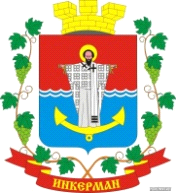 